Please fill in the relevant sections of 
this form and return to Trading ServicePersonalised Guides badge form We all love badges, so to help you create your own personalised badges for your activities and celebrations we’ve created a range of templates for you to choose from. All badges are woven and 70mm in diameter. To order your personalised Guides badges simply complete this form and return to Trading Service using the contact details provided. Once confirmation and payment have been received orders take approximately 4-5 weeks for delivery.Your details Costs The cost of your personalised badges varies based on the number you order. The table below sets out the unit price for different order quantities. There’s a minimum order quantity of 100 badges. Please note if you’re ordering multiple designs the minimum order quantity and unit price applies to each design.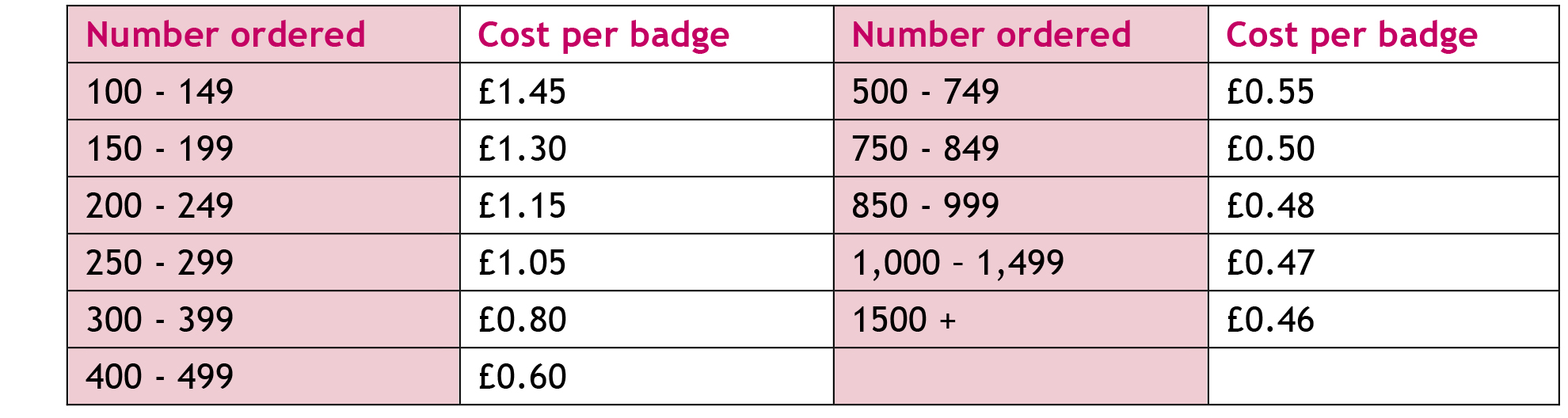 Your orderPlease note, once confirmation has been received you cannot cancel or return orders made to your specification unless they are faulty. To read our full delivery and returns information please go to girlguidingshop.co.uk. For all return enquiries, email us at bespoke@girlguiding.org.uk or give us a ring 
on 0161 941 2237.Once completed please return this form by email to bespoke@girlguiding.org.uk.NameMembership numberUnit/district/division/countyYour Trading Service account number (volunteer shop or private) 
If you don’t have one, please leave blank.Invoice address (including postcode)Delivery address (if different to invoice address)Daytime telephone numberEmail addressG1 – Camp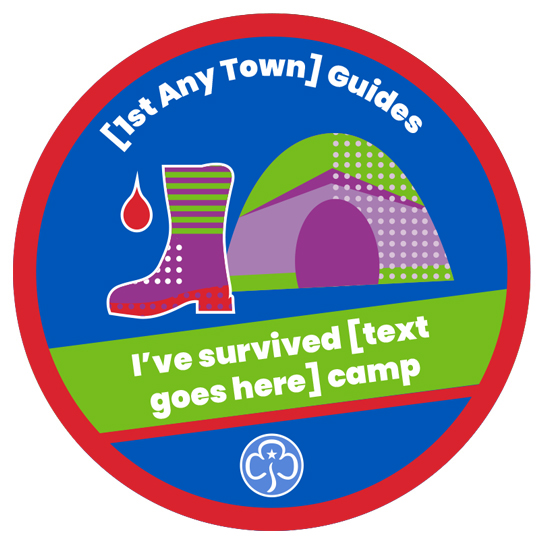 Quantity      G1 – CampDate required (dd/mm/yyyy)      We’ll aim to deliver by this date, but cannot guarantee it.G1 – CampPersonalisation – unit/district/division nameG1 – CampPersonalisation – event name G2 - Stars 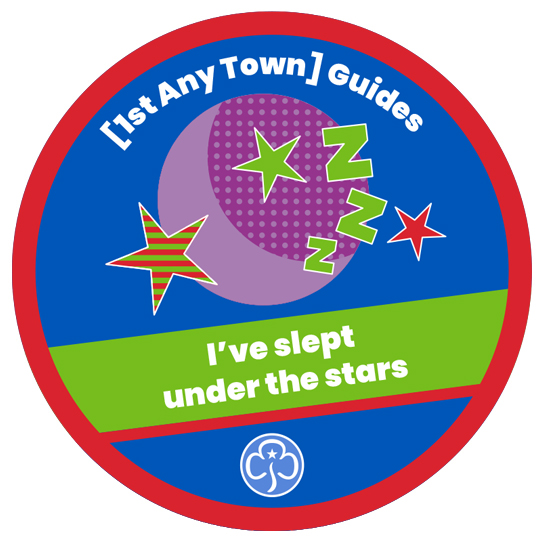 Quantity      G2 - Stars Date required (dd/mm/yyyy)      We’ll aim to deliver by this date, but cannot guarantee it.G2 - Stars Personalisation – unit/district/division nameG3 – Happy birthday 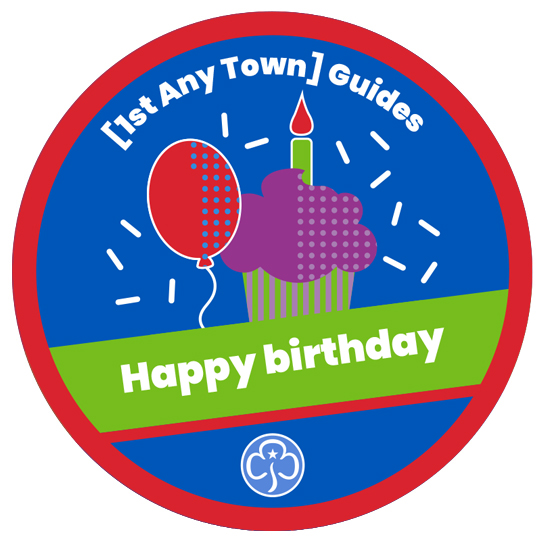 Quantity      G3 – Happy birthday Date required (dd/mm/yyyy)      We’ll aim to deliver by this date, but cannot guarantee it.G3 – Happy birthday Personalisation – unit/district/division nameG4 – Festival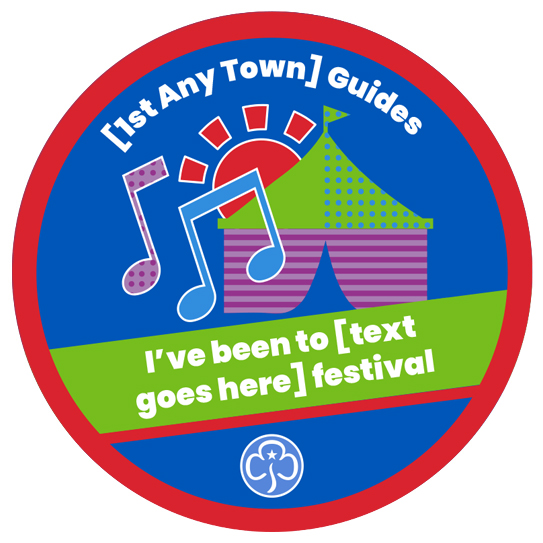 Quantity      G4 – FestivalDate required (dd/mm/yyyy)      We’ll aim to deliver by this date, but cannot guarantee it.G4 – FestivalPersonalisation – unit/district/division nameG4 – FestivalPersonalisation – event name G5 – Sea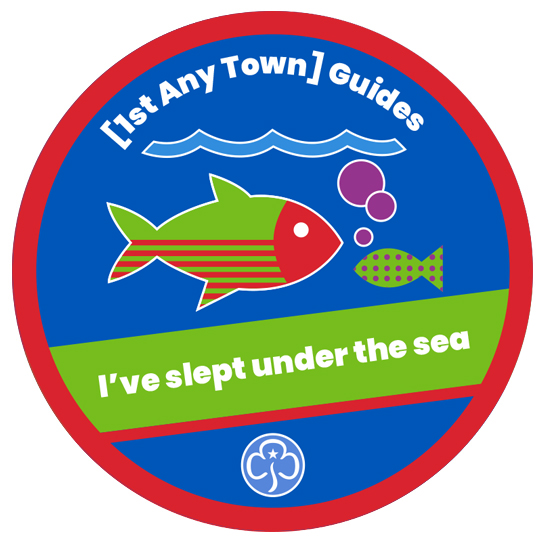 Quantity      G5 – SeaDate required (dd/mm/yyyy)      We’ll aim to deliver by this date, but cannot guarantee it.G5 – SeaPersonalisation – unit/district/division nameG6 - Sporty 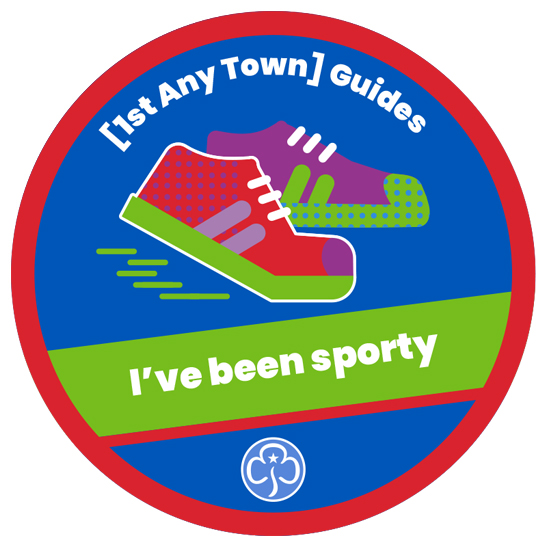 Quantity      G6 - Sporty Date required (dd/mm/yyyy)      We’ll aim to deliver by this date, but cannot guarantee it.G6 - Sporty Personalisation – unit/district/division nameG7 - Community 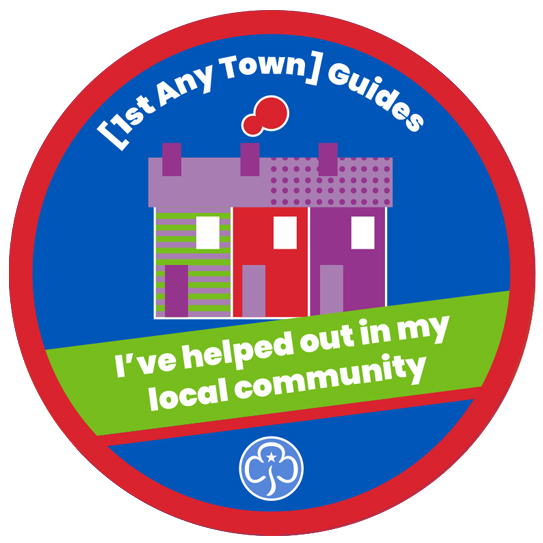 Quantity      G7 - Community Date required (dd/mm/yyyy)      We’ll aim to deliver by this date, but cannot guarantee it.G7 - Community Personalisation – unit/district/division nameG8 - Talent show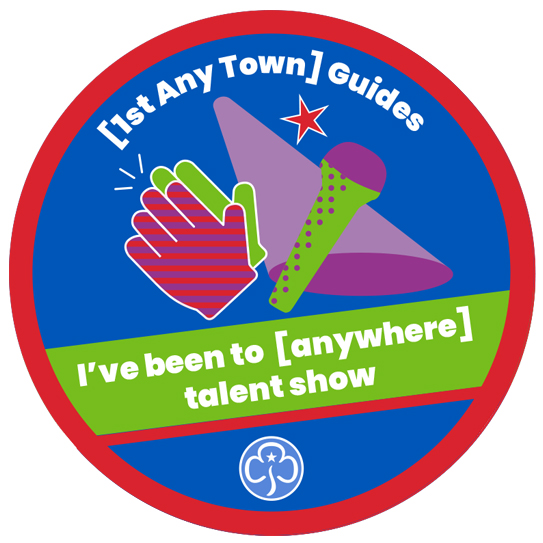 Quantity      G8 - Talent showDate required (dd/mm/yyyy)      We’ll aim to deliver by this date, but cannot guarantee it.G8 - Talent showPersonalisation – unit/district/division nameG8 - Talent showPersonalisation – event name Signed We accept electronic signatures.Date (dd/mm/yyyy)